Vi söker ridlärare till Gråbo Ridklubb                         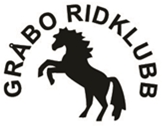 Vi söker from augusti en ny ridlärare till vår verksamhet på Gråbo Ridklubb.Gråbo Ridklubb är en ideell förening med 230 medlemmar, 12 lektionshästar och 13 medlemsuppstallade hästar. Vi har ridlektioner 5 dagar i veckan och utöver det har vi träningar i både dressyr och hopning, samt flera pay and rides och pay and jumps. Vi har även tävlingar i både dressyr och hoppning.Gråbo Ridklubb är en förening med en stabil verksamhet och det råder god ordning och reda.Vi har härliga lektionshästar som alltid gör sitt bästa.I tjänsten ingår:Ridlektioner på lördagarViss stall och anläggningsskötselDet kommer även finnas möjlighet att vara vikarie för både lektioner och stalltjänst samt att skapa nya aktiviteter.Anställningsform: Tills vidare Omfattning: ca 15 %Lön: enligt avtalTillträde: augusti 2022 Kvalifikationer: Vi ser helst att du som söker har gått Ridledarutbildningen och har en god pedagogisk förmåga, är driftig, lösningsorienterad och har god samarbetsförmåga. Du sätter alltid hästens bästa i centrum och brinner för att få utbilda våra elever.Låter detta som jobbet för dig? Skicka intresseanmälan/CV snarast till grabo.ridklubb@telia.com  Förfrågningar görs till verksamhetschef Kicki Asp, 0703-17 00 82 Vi behandlar ansökningarna löpande.Vi ser fram mot att just DU blir en i vårt personalteam.